Приложение 1к решению городской Думыот 28.10.2016 №702Приложение 1
к Правилам землепользования и застройки городского округа - города Барнаула Алтайского краяКАРТА градостроительного зонирования городского округа - города Барнаула Алтайского края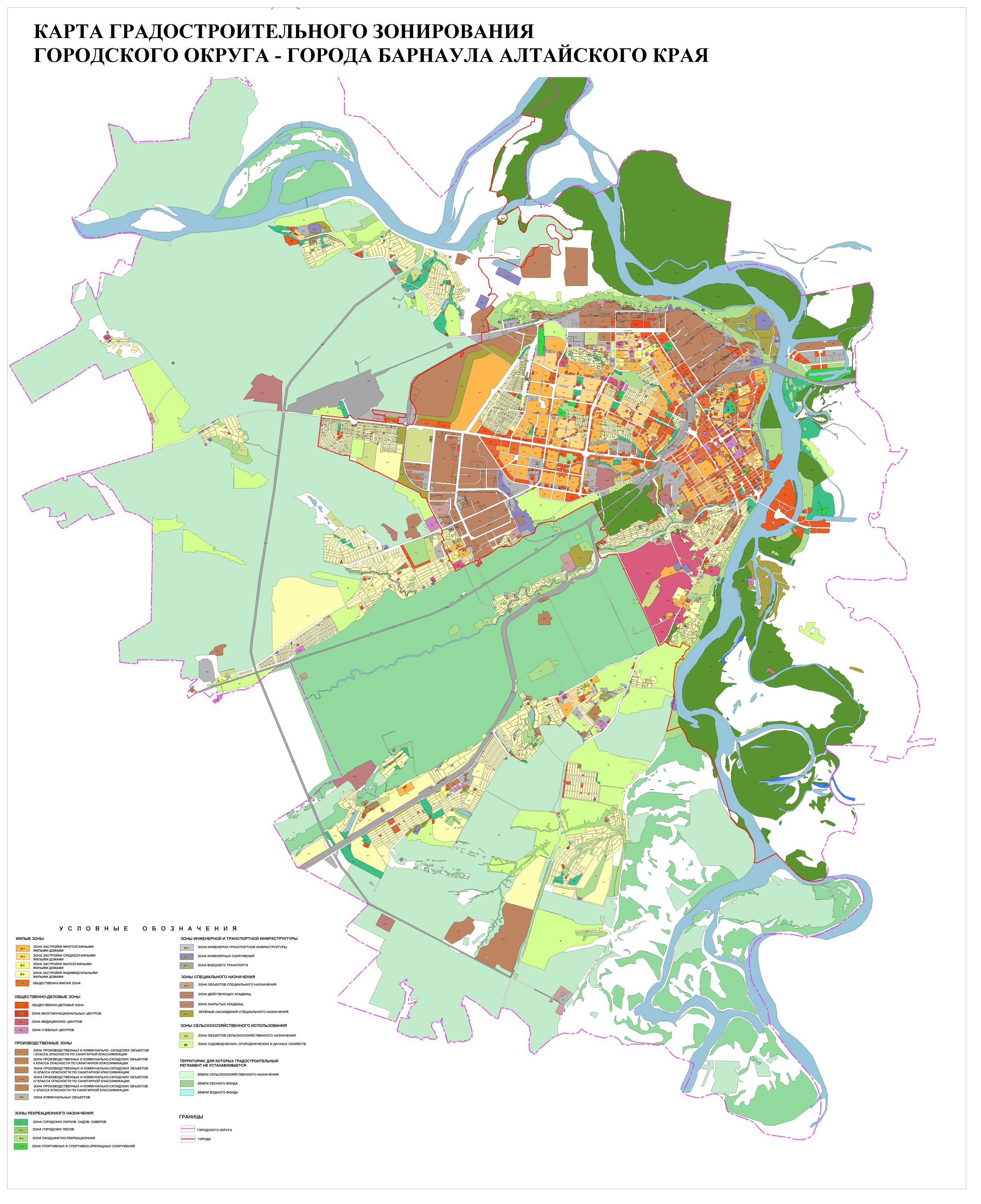 Приложение 2к решению городской Думыот 28.10.2016 №702Приложение 2
к Правилам землепользования и застройки городского округа - города Барнаула Алтайского краяКАРТА зон с особыми условиями использования территории городского округа – города Барнаула Алтайского края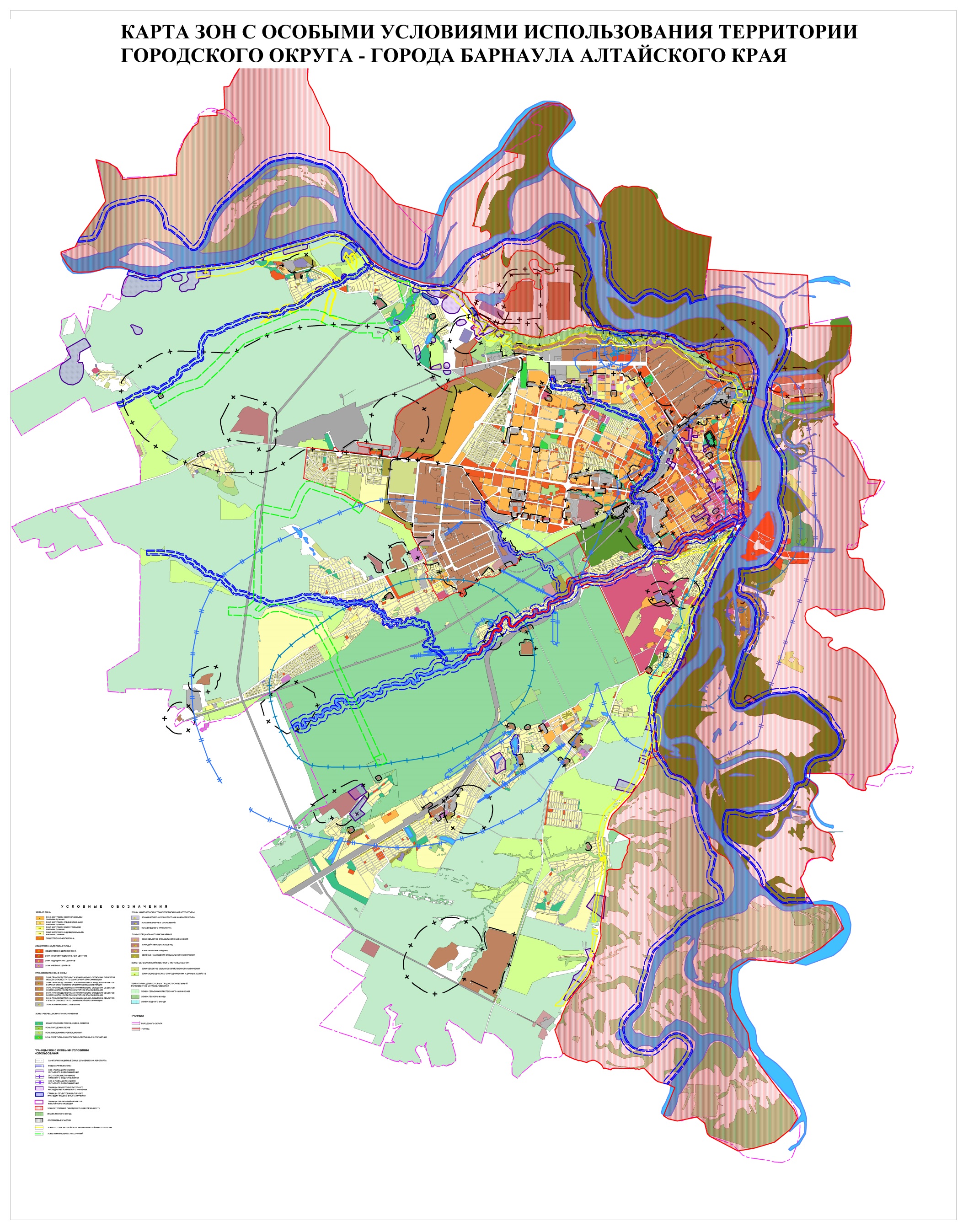 